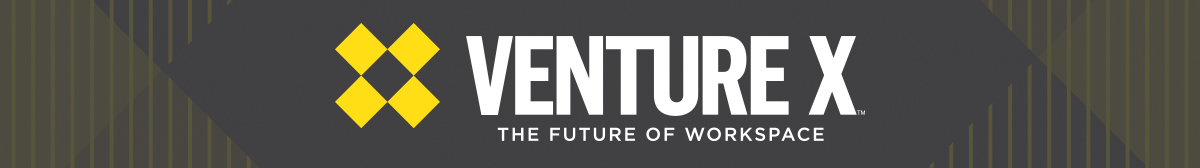 EventsVenture X Denver South2000 S. Colorado Blvd, Tower One, Suite 2000
Denver, CO  80222(303) 568-9803Kate.patton@venturex.comThank you for your interest in partnering with Venture X Denver.Venture X Denver is a beautifully appointed and unique environment that is both professional and inviting.  We are suited to events that are professional and/or social.  We provide top of the line A/V equipment including motorized screen, projector, microphones, top of the line sound system and best in class network.  Our seating is comfortable and presents an environment that makes you feel at home instead of stiff chairs and classroom style seating.  Our café area has 25 feet of serving room to set up however you like.  We have coffee, water, microwave ovens, and a dishwasher.  We also provide a larger refrigerator for staging.  Drinks and food in the market are NOT available for your consumption.  Any items consumed will be charged to you. Venture X offers events during the day and nights and weekends as well.  Due to the nature of our space and out of respect to our members, we ask that day events be business oriented with no live music or raucous events.Evening and weekend events should be aware of the following:  The air is turned off after 7 PM and building is locked down at 6.  You will need to have someone who is able to let people into the building.  All the doors to the VTX suite should remain closed and locked, but the front door can be propped open and should be shut when the event is over.  The building can supply a security guard at a per hour cost.  All events must end by 11.If a caterer is hired, a COI will be required listing Lincoln Properties as the Insured.  If alcohol will be served the bartender or the company must also provide a COI.30 minutes before and after the event will be given for set up and clean up and not charged as part of your hourly rate.Venture X can also offer the conference center and Terrace located in Tower Three. Please inquire if this is of interest to you.There are bigger conference rooms and classroom style conference rooms available during the week only, please inquire about these are better suited to your needs.  Parking is available in the visitor section of the Tower One garage or if the event is after hours or weekends in the lot directly across from Tower One.There will be an event agreement that must be signed in order to move forward with an event.PricingThank you for your interest in partnering with Venture X Denver.Venture X Denver is a beautifully appointed and unique environment that is both professional and inviting.  We are suited to events that are professional and/or social.  We provide top of the line A/V equipment including motorized screen, projector, microphones, top of the line sound system and best in class network.  Our seating is comfortable and presents an environment that makes you feel at home instead of stiff chairs and classroom style seating.  Our café area has 25 feet of serving room to set up however you like.  We have coffee, water, microwave ovens, and a dishwasher.  We also provide a larger refrigerator for staging.  Drinks and food in the market are NOT available for your consumption.  Any items consumed will be charged to you. Venture X offers events during the day and nights and weekends as well.  Due to the nature of our space and out of respect to our members, we ask that day events be business oriented with no live music or raucous events.Evening and weekend events should be aware of the following:  The air is turned off after 7 PM and building is locked down at 6.  You will need to have someone who is able to let people into the building.  All the doors to the VTX suite should remain closed and locked, but the front door can be propped open and should be shut when the event is over.  The building can supply a security guard at a per hour cost.  All events must end by 11.If a caterer is hired, a COI will be required listing Lincoln Properties as the Insured.  If alcohol will be served the bartender or the company must also provide a COI.30 minutes before and after the event will be given for set up and clean up and not charged as part of your hourly rate.Venture X can also offer the conference center and Terrace located in Tower Three. Please inquire if this is of interest to you.There are bigger conference rooms and classroom style conference rooms available during the week only, please inquire about these are better suited to your needs.  Parking is available in the visitor section of the Tower One garage or if the event is after hours or weekends in the lot directly across from Tower One.There will be an event agreement that must be signed in order to move forward with an event.PricingFloor Plan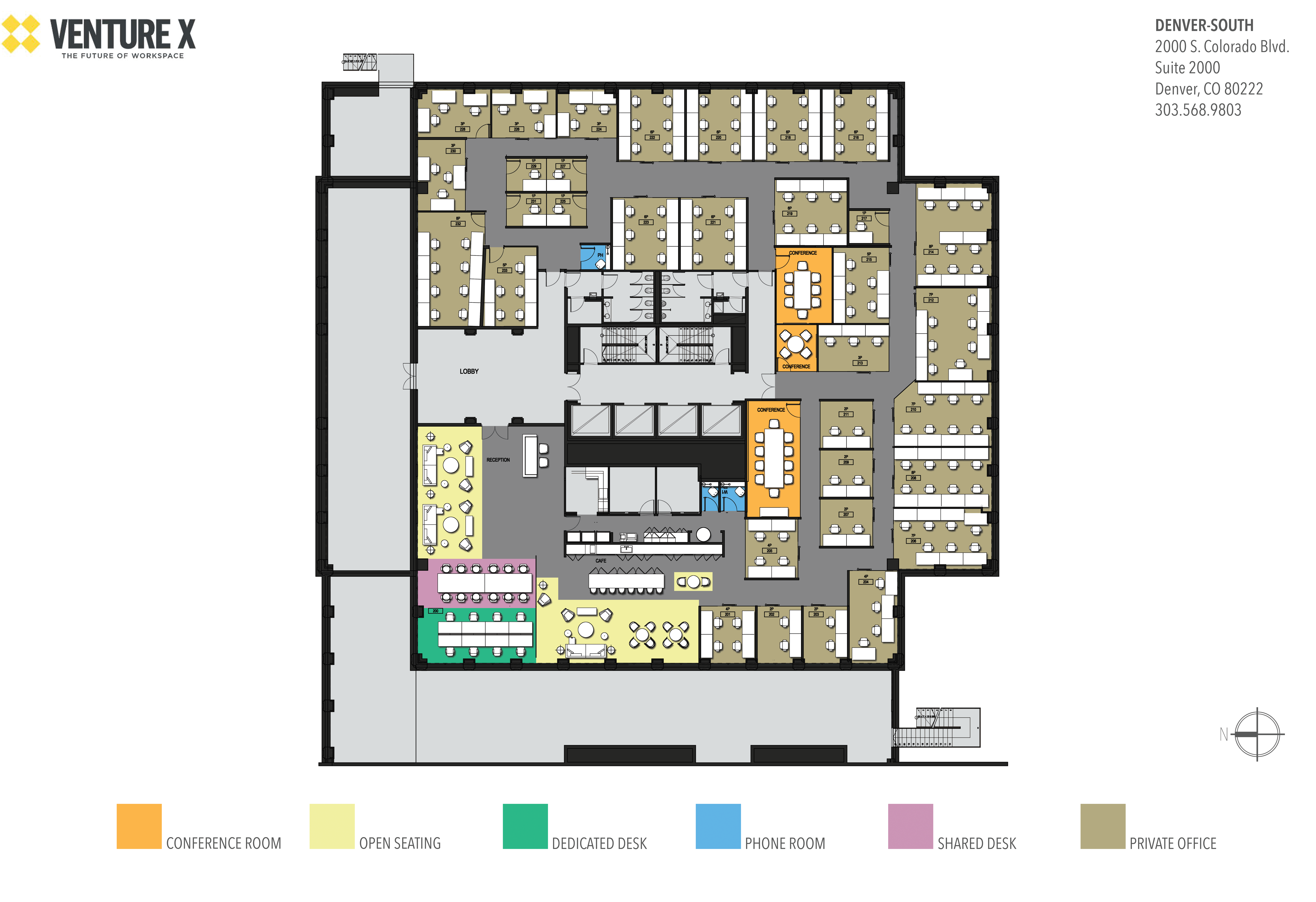 You are going to love working here.About Venture X Denver:
Venture X Denver is ideally located at I-25 and Colorado Blvd with an RTD line 25 feet from our entrance.  The variety of members at our location provides a vibrant and inclusive work and social community.  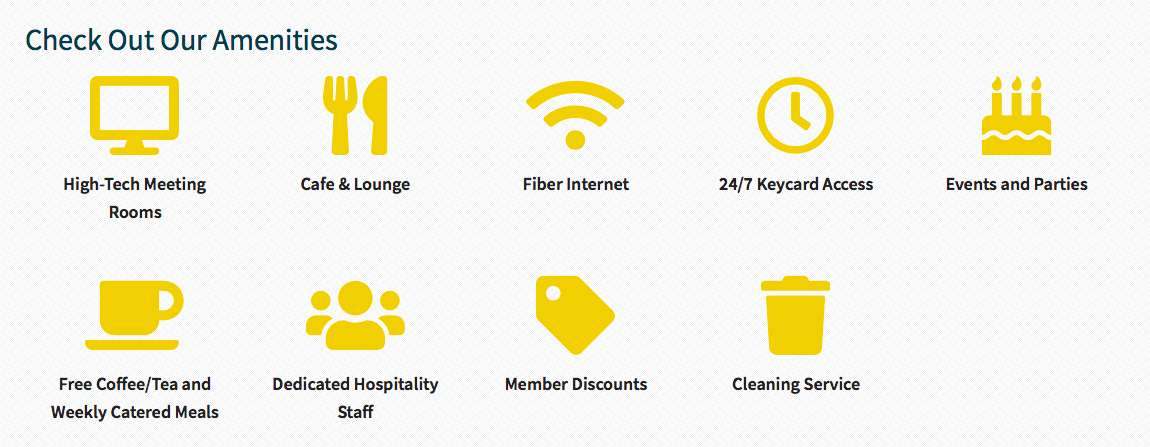 